ОТЧЕТо показателях финансово-хозяйственной деятельности ЧУ «Академия «Bolashaq» за 2020 год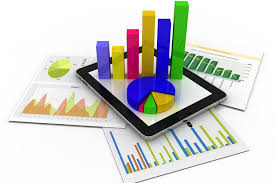     За 2020 год доходы ЧУ «Академия «Bolashaq» составили 619787 тыс. тенге, в том числе по образовательной деятельности 567416  тыс. тенге (91,55% всех доходов)Валовая прибыль – 162918  тыс. тенге.Финансовый результат по итогам 2020 года составляет 12480 тыс. тенгеКраткосрочные активы на 31.12.2020 г составили 255 877 тыс. тенге, в том числе краткосрочная дебиторская задолженность студентов платного отделения – 38 310 тыс. тенгеДолгосрочные активы – 762 763 тыс. тенге, в том числе основные средства – 748 694 тыс. тенгеКраткосрочная торговая кредиторская задолженность на 31.12.2020 г составила 4 224 тыс. тенгеДенежные средства студентов платного отделения,  поступившие в счет оплаты весеннего семестра 129 270 тыс. тенге.Состояние взаимных расчетов, тыс. тенге на 31.12.2020 год Показатели финансовой устойчивости ЧУ Академия «Bolashaq» по состоянию на 31.12.2020 года финансово-устойчивоВсегоВсегозадолженностьиз нее просроченнаяДебиторская задолженность, из нее53 925- краткосрочная дебиторская задолженность студентов по обучению38 31017 466,9- сторонних организаций3 199-Обязательства164 635-- из нее по оплате труда--- авансы, полученные студентов платного отделения,  поступившие в счет оплаты весеннего семестра129 270- задолженность поставщикам и подрядчикам4423-- по налогам и социальным платежам 349-ПоказателиДиапазон рекомендуемых ограничений2020Коэффициент обеспеченности собственными средствамиБольше 0,10,36Коэффициент маневренности собственных средств0,1-0,50,11Коэффициент автономии (независимости)не менее 0,5-0,60,84Коэффициент концентрации привлеченного капитала-0,13Коэффициент финансирования (соотношение заемных и собственных средств)не менее 0,20,19Коэффициент автономии (финансирования)Не менее 16,28Коэффициент абсолютной ликвидностиБолее 0,21,34Коэффициент ликвидностиБолее 11,64Коэффициент текущей ликвидностиБолее 1,51,88